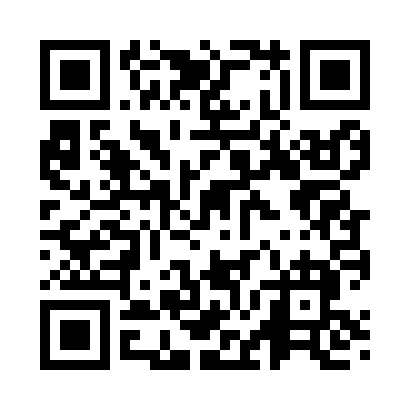 Prayer times for Pillager, Minnesota, USAMon 1 Jul 2024 - Wed 31 Jul 2024High Latitude Method: Angle Based RulePrayer Calculation Method: Islamic Society of North AmericaAsar Calculation Method: ShafiPrayer times provided by https://www.salahtimes.comDateDayFajrSunriseDhuhrAsrMaghribIsha1Mon3:285:301:225:339:1411:162Tue3:295:311:225:339:1311:153Wed3:305:311:225:339:1311:144Thu3:315:321:225:349:1311:145Fri3:325:331:235:349:1211:136Sat3:335:341:235:349:1211:127Sun3:355:341:235:339:1111:118Mon3:365:351:235:339:1111:109Tue3:375:361:235:339:1011:0910Wed3:395:371:235:339:1011:0711Thu3:405:381:245:339:0911:0612Fri3:425:391:245:339:0811:0513Sat3:435:391:245:339:0811:0414Sun3:455:401:245:339:0711:0215Mon3:465:411:245:339:0611:0116Tue3:485:421:245:329:0510:5917Wed3:505:431:245:329:0510:5818Thu3:515:441:245:329:0410:5619Fri3:535:451:245:329:0310:5520Sat3:555:461:245:329:0210:5321Sun3:575:481:245:319:0110:5122Mon3:585:491:245:319:0010:5023Tue4:005:501:245:318:5910:4824Wed4:025:511:245:308:5810:4625Thu4:045:521:245:308:5610:4426Fri4:065:531:245:298:5510:4227Sat4:075:541:245:298:5410:4128Sun4:095:551:245:298:5310:3929Mon4:115:571:245:288:5210:3730Tue4:135:581:245:288:5010:3531Wed4:155:591:245:278:4910:33